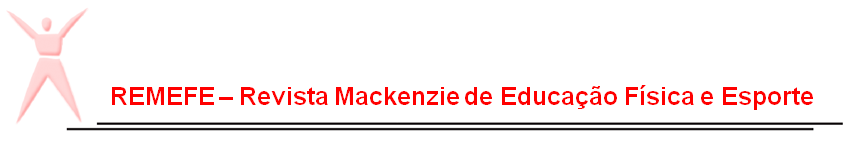 FREQUENTADORES DE ACADEMIAS DE GINÁSTICA DE IPATINGA-MG: 
ANÁLISE DO PERFIL E DO INTERESSE POR ESCALADA ESPORTIVA INDOOR.Rafael Tuler RamalhoGraduando em Educação Fisica – Bacharelado Centro Universitário do Leste de Minas – Unileste-MGIula Lamounier LuccaDocente dos Cursos de Bacharelado e Licenciatura em Educação Física do Unileste-MGRua Joaquim Nabuco 192/302, Cidade Nobre, Ipatinga, Minas Gerais, Brasil. CEP: 35162-379Telefone: 31-3826-2827E-mail: iula.unilestemg@bol.com.br